Совет сельского поселения «Кузьёль» РЕШИЛ: . 1. Утвердить Положение о порядке планирования приватизации муниципального имущества, согласно приложению.2.  Настоящее решение вступает в силу со дня его официального  обнародования.Глава сельского поселения «Кузьёль» -	                             	В.П.ШакироваПриложениек решениюСовета сельского поселения «Кузьёль»"Об утверждении Положенияо порядке планирования приватизации муниципального имущества" от 21.07.2022 № II-12/32ПОЛОЖЕНИЕО ПОРЯДКЕ ПЛАНИРОВАНИЯ ПРИВАТИЗАЦИИМУНИЦИПАЛЬНОГО ИМУЩЕСТВА1. Общие положения1.1. Настоящее Положение разработано в соответствии с Федеральным законом от 21.12.2001 N 178-ФЗ "О приватизации государственного и муниципального имущества" и иными нормативно-правовыми актами, регулирующими вопросы приватизации государственного и муниципального имущества.1.2. Настоящее Положение регулирует отношения, возникающие при приватизации муниципального имущества и связанные с ними отношения по управлению муниципальным имуществом.1.3. Действие настоящего Положения не распространяется на отношения, возникающие при отчуждении:- земли, за исключением отчуждения земельных участков, на которых расположены объекты недвижимости, в том числе имущественные комплексы;- природных ресурсов;- муниципального жилищного фонда;- муниципального имущества, находящегося в совместной собственности с юридическими и физическими лицами;- объектов социального и культурного назначения, а также объектов историко-культурного наследия;- муниципального имущества в собственность некоммерческих организаций, созданных при преобразовании муниципальных учреждений;- безвозмездно в собственность религиозных организаций для использования в соответствующих целях культовых зданий и сооружений с относящимися к ним земельными участками и иного находящегося в муниципальной собственности имущества религиозного назначения;- муниципальными унитарными предприятиями и муниципальными учреждениями имущества, закрепленного за ними на праве хозяйственного ведения или оперативного управления;- муниципального имущества на основании судебного решения;- муниципального имущества в иных случаях, прямо указанных в нормативно-правовых актах, регулирующих процесс приватизации.1.4. К отношениям по отчуждению муниципального имущества, не урегулированным настоящим Положением, применяются нормы гражданского законодательства.2. Прогнозный план приватизации муниципального имущества2.1. Совет муниципального образования сельского поселения «Кузьёль» ежегодно утверждает прогнозный план приватизации муниципального имущества.2.2. Разработка прогнозного плана приватизации муниципального имущества на очередной финансовый год осуществляется администрацией сельского поселения «Кузьёль» с учетом предложений муниципальных предприятий, учреждений и иных юридических и физических лиц.2.3. Прогнозный план состоит из двух разделов:Первый раздел прогнозного плана содержит направления муниципальной политики в сфере приватизации, задачи приватизации муниципального имущества в очередном году, прогноз поступления в местный бюджет полученных от продажи муниципального имущества денежных средств.Второй раздел прогнозного плана содержит сгруппированные по отраслям экономики (сферам управления) перечни муниципальных унитарных предприятий, акций открытых акционерных обществ, находящихся в муниципальной собственности, иного имущества с указанием характеристики соответствующего имущества и предполагаемого срока его приватизации.2.4.   Проект прогнозного плана приватизации муниципального имущества на очередной финансовый год  предоставляется не позднее, чем за два месяца до окончания текущего финансового года.2.5. Глава сельского поселения направляет проект прогнозного плана приватизации муниципального имущества на рассмотрение Советом муниципального образования сельского поселения «Кузьёль» для утверждения.2.6. Решение об утверждении прогнозного плана приватизации, изменения в него подлежит обязательному обнародованию и размещению на официальном сайте администрации сельского поселения «Кузьёль» не позднее 15 дней со дня утверждения.2.7. Предложения о включении дополнительно в прогнозный план приватизации текущего года объектов муниципального имущества из прогнозного плана приватизации истекшего года, приватизация которых не была осуществлена, представляются на рассмотрение главе сельского поселения  в произвольной форме в течение первого квартала текущего года.2.8. Решения об утверждении прогнозного плана приватизации, изменений в него и отчет о его выполнении подлежат обязательному обнародованию и размещению на официальном сайте администрации сельского поселения «Кузьёль».2.9. Отчет о выполнении прогнозного плана приватизации муниципального имущества представляется администрацией сельского поселения «Кузьёль» в Совет муниципального образования сельского поселения «Кузьёль» в срок до 1 марта, следующего за отчетным периодом. Отчет содержит перечень приватизированного муниципального имущества, акций открытых акционерных обществ с указанием способа, срока и цены сделки приватизации.3. Полномочия органов местного самоуправлениямуниципального образования сельского поселения «Кузьёль» при приватизации муниципального имущества3.1. Приватизация объектов муниципальной собственности осуществляется в соответствии с ФЗ РФ от 21.12.2001 N 178-ФЗ «О приватизации государственного и муниципального имущества», настоящим Положением и прогнозным планом, утвержденным Советом муниципального образования сельского поселения «Кузьёль».Отношения, возникающие в связи с отчуждением из муниципальной собственности недвижимого имущества, арендуемого субъектами малого и среднего предпринимательства, регулируются Федеральным законом от 22.07.2008 N 159-ФЗ «Об особенностях отчуждения недвижимого имущества, находящегося в государственной собственности субъектов Российской Федерации или в муниципальной собственности и арендуемого субъектами малого и среднего предпринимательства, и о внесении изменений в отдельные законодательные акты Российской Федерации». При этом, внесения объектов, отчуждаемых в соответствии с Федеральным законом от 22.07.2008 N 159-ФЗ по инициативе арендатора муниципального имущества, в утвержденный прогнозный план приватизации не требуется.3.2. Продавцом муниципального имущества выступает администрация сельского поселения «Кузьёль».3.3. При осуществлении своих функций продавец:- не менее чем за 30 дней до дня осуществления продажи муниципального имущества организует обнародование, размещение на официальном сайте администрации сельского поселения «Кузьёль» информации о приватизации указанного имущества;- совершает сделки приватизации муниципального имущества в соответствии с утвержденным прогнозным планом приватизации;- принимает решение об условиях приватизации муниципального имущества в соответствии с прогнозным планом приватизации муниципального имущества, утвержденным Советом муниципального образования сельского поселения «Кузьёль», с учетом мнения комиссии по разработке условий приватизации объектов муниципальной собственности;- осуществляет иные функции, возлагаемые законом о приватизации, настоящим Положением, иными правовыми актами о приватизации на продавца муниципального имущества;- организует обнародование информации о результатах сделок приватизации муниципального имущества в месячный срок.3.4. Решение об условиях приватизации муниципального имущества, арендуемого субъектами малого и среднего предпринимательства, в рамках реализации преимущественного права на приобретение такого имущества, принимается продавцом с учетом норм, установленных Федеральным законом от 22.07.2008 N 159-ФЗ.3.5. В решении об условиях приватизации муниципального имущества должны содержаться следующие сведения:- наименование имущества и его характеристика;- способ приватизации имущества;- нормативная цена;- начальная цена продажи;- форма подачи предложений по цене продажи;- иные, необходимые для приватизации имущества, сведения.В случае приватизации имущественного комплекса муниципального унитарного предприятия также утверждается:- состав подлежащего приватизации имущественного комплекса унитарного предприятия;- перечень объектов (в том числе исключительных прав), не подлежащих приватизации, в составе имущественного комплекса муниципального унитарного предприятия.3.6. Решение об установлении обременения, в том числе публичного сервитута, приватизируемого имущества принимается одновременно с принятием решения об условиях его приватизации.3.7. Решение об условиях приватизации муниципального имущества подлежит обязательному обнародованию и размещению на официальном сайте администрации сельского поселения «Кузьёль» в течение 15 дней с момента принятия.3.8. Для решения отдельных вопросов, связанных с приватизацией муниципального имущества, продавец создает комиссию по приватизации муниципального имущества, полномочия которой и порядок деятельности устанавливаются законом и иными нормативно-правовыми актами о приватизации.В состав комиссии по приватизации входят должностные лица и специалисты администрации сельского поселения «Кузьёль», депутаты Совета сельского поселения по согласованию с главой сельского поселения. Комиссия по приватизации вправе привлекать к работе экспертов, а также аудиторские, консультационные, оценочные и иные организации. «Кузьёль» сиктовмöдчöминса Сöвет «Кузьёль» сиктовмöдчöминса Сöвет «Кузьёль» сиктовмöдчöминса Сöвет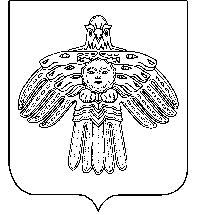 Совет сельского поселения «Кузьёль»Совет сельского поселения «Кузьёль»ПОМШУÖМРЕШЕНИЕот21 июля2022г.№ № II-12/32	(Республика Коми , п. Кузьёль)	(Республика Коми , п. Кузьёль)	(Республика Коми , п. Кузьёль)Об утверждении Положения о порядке планирования приватизации муниципального имущества муниципального образования сельского поселения «Кузьёль»В соответствии с Федеральным законом от 21.12.2001 N 178-ФЗ "О приватизации государственного и муниципального имущества", с целью регулирования отношений, возникающих при приватизации муниципального имущества и связанных с ними отношений по управлению муниципальным имуществом 